Аннотации к рабочим программам 8 - 9 классПредметАннотация к рабочей программеРусский язык     Цели изучения учебного предмета «Русский язык»:развитие речевой и мыслительной деятельности, коммуникативных умений и навыков, обеспечивающих свободное владение русским литературным языком в разных сферах и ситуациях общения; готовности и способности к речевому взаимодействию и взаимопониманию; потребности в речевом самосовершенствовании;освоение знаний о русском языке, его устройстве и функционировании в различных сферах и ситуациях общения, стилистических ресурсах, основных нормах русского литературного языка и речевого этикета; обогащение словарного запаса и расширение круга используемых грамматических средств;формирование умений опознавать, анализировать, классифицировать языковые факты, оценивать их с точки зрения нормативности, соответствия сфере и ситуации общения, осуществлять информационный поиск, извлекать и преобразовывать необходимую информацию.Главными задачами реализации программы являются:формирование у учащихся ценностного отношения к языку как хранителю культуры, как государственному языку Российской Федерации, как языку межнационального общения; усвоение знаний о русском языке как развивающейся системе, их углубление и систематизация; освоение базовых лингвистических понятий и их использование при анализе и оценке языковых фактов; овладение функциональной грамотностью и принципами нормативного использования языковых средств; овладение основными видами речевой деятельности, использование возможностей языка как средства коммуникации и средства познания.             На изучение русского языка отведено в 8 классе – 3 часа в неделю, в 9 классе – 3 часа в неделю.          Программа ориентирована на использование учебников следующих авторов: 8 – 9 класс: Л.М. Рыбченкова, О.М. Александрова, О.В. Загоровская, А.Г. Нарушевич. М, Просвещение 2017 г.литератураЦель изучения учебного предмета «Литература»: формирование потребности в качественном чтении, культуры читательского восприятия и понимания литературных текстов, что предполагает постижение художественной литературы как вида искусства, целенаправленное развитие способности обучающегося к адекватному восприятию и пониманию смысла различных литературных произведений и самостоятельному истолкованию прочитанного в устной и письменной форме. Главными задачами реализации программы являются:развивать способности формулировать и аргументировано отстаивать личностную позицию, связанную с нравственной проблематикой произведения;совершенствовать умение анализа и интерпретации художественного текста, предполагающих установление связей произведения с исторической эпохой, культурным контекстом, литературным отражением и судьбой писателя;отбирать тексты с учетом интереса школьников к нравственно-философской проблематике произведений и психологическому анализу;постигнуть систему литературных родов и жанров, а также художественных направлений.8 класс: Т.В. Рыжкова, И.И. Гуйс под редакцией И.Н. Сухих. М, Издательский центр «Академия», 2018 г.9 класс: И.Н. Сухих. М, Издательский центр «Академия», 2018 г.     В программе указано количество часов, отведённых на изучение каждой конкретной темы.        На изучение литературы отведено –в 8 классе – 2 часа в неделю, в 9 классе – 3 часа в неделю. Иностранный язык (английский)  Цель изучения учебного предмета «иностранный язык (английский)»: •	достижение выпускниками планируемых результатов: знаний, умений, навыков, компетенций и компетентностей, определяемых личностными, семейными, общественными, государственными потребностями и возможностями обучающегося среднего школьного возраста, индивидуальными особенностями его развития и состояния здоровья; •	становление и развитие личности обучающегося в ее самобытности, уникальности, неповторимости.Главными задачами реализации программы являются:•	обеспечение соответствия основной образовательной программы требованиям Федерального государственного образовательного стандарта основного общего образования (ФГОС ООО);•	обеспечение преемственности начального общего, основного общего, среднего общего образования;•	обеспечение доступности получения качественного основного общего образования, достижение планируемых результатов освоения основной образовательной программы основного общего образования всеми обучающимися, в том числе детьми-инвалидами и детьми с ОВЗ;    Программа ориентирована на использование учебника предметной линии «Английский язык», авторов: Ю.Е. Ваулина, Д.Дули, О.В. Подоляко. Английский язык в фокусеНа изучение (иностранный язык (английский)) в 8 классе отведено -3 часа,  в 9 классе отведено -3 часа.  Алгебра, геометрия  	Целью изучения курса алгебры в 8-9 классах является развитие вычислительных и формально-оперативных алгебраических умений до уровня, позволяющего уверенно использовать их при решении задач математики и смежных предметов (физики , химии, основы информатики и вычислительной техники и др. ), усвоение аппарата уравнений и неравенств как основного средства математического моделирования прикладных задач, осуществление функциональной подготовки школьников.-Целью изучения курса геометрии в 8-9 классах является систематическое изучение свойств геометрических фигур на плоскости, формирование пространственных представлений, развитие логического мышления и подготовка аппарата, необходимого для изучения смежных дисциплин ( физика, черчение и т.д. ) и курса стереометрии в старших классах.Программа ориентирована на использование учебников Макарычев Ю.Н.. Миндюк Н.Г., Нешков, К.И. и другие. Алгебра. Под редакцией С.А. Теляковского; Л.С. Атанасян, В.Ф. Бутузов, С.Б. Кадомцев и др.,ГеометрияОбщее количество часов, отведённое на изучение предмета «Алгебра»: 8 класс –3 часа в неделю (102 часа в год), 9 класс – 4 часа в неделю (136 часов в год), на изучение предмета «Геометрия»: 8 и 9 классах –2 часа в неделю (68 ч. в год).ИнформатикаЦели и задачи курса:  формирование информационной и алгоритмической культуры;  формирование представления о компьютере как универсальном устройстве обработки информации; развитие основных навыков и умений использования компьютерных устройств;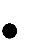   формирование представления об основных изучаемых понятиях: информация, алгоритм, модель – и их свойствах;       развитие алгоритмического мышления, необходимого дляпрофессиональной деятельности в современном обществе; развитие умений составить и записать алгоритм для конкретного исполнителя;  формирование знаний об алгоритмических конструкциях, логических значениях и операциях; знакомство с одним из языков программирования и основными алгоритмическими структурами — линейной, условной и циклической;      формирование умений формализации и структурированияинформации, умения выбирать способ представления данных всоответствии с поставленной задачей — таблицы, схемы, графики, диаграммы, с использованием соответствующих программных средств обработки данных;     формирование навыков и умений безопасного и целесообразного   поведения при работе с компьютерными программами и в Интернете, умения соблюдать нормы информационной этики и права.    Поскольку   на уровне основного общего образования могут обучатся дети, осваивающие индивидуальный учебный план в рамках инклюзивного обучения  (имеющие  диагноз «задержка психического развития», т.е. нарушение нормального темпа психического развития, когда отдельные психические функции (память, внимание, мышление, эмоционально - волевая сфера) отстают в своём развитии от принятых норм для данного возраста, то возникает необходимость в постановке коррекционных задач:    Программа ориентирована на использование учебника предметной линии «Информатика», авторов: Семакин И.Г., Залогова Л.А., Русаков С.В., Шестакова Л.В.     На изучение информатики на уровне основного общего образования в  8 классе отведено -1 час. в неделю (34 часа), в 9 классе отведено -1 час. в неделю (34 часа). ГеографияЦелями изучения дисциплины являются:- формирование знаний законов и закономерностей пространственно-временной организации географической оболочки и ее объектов разного масштаба (от материков до мелких ПТК), географических основ охраны природы и рационального природопользования;- формирование комплексного мышления и целостного восприятия территории, знаний и понимания географических закономерностей, понимания насущных проблем взаимодействия человека и природной среды; подготовка учащихся к решению многих проблем: политических, экономических, социальных, экологических;- знакомство с основными факторами, принципами и направлениями формирования новой территориальной структуры российского общества, с путями перехода России к устойчивому развитию;- развитие ассоциативного мышления путем формирования географического образа мира, его крупных частей (материков и стран), своей страны и «малой родины».Основные задачи:- формирование географической картины мира и общей культуры;- формирование географического (пространственно-временного) мышления, географического видения глобальных и локальных проблем, деятельно-ценностного отношения к окружающей среде;- осознание единства природы, хозяйства и населения — идеологии выживания человечества в единой социоприродной среде, решения проблем экологической безопасности и устойчивого развития природы и общества;- воспитание любви к своему краю, своей стране, уважения к другим народам и культурам.Программа ориентирована на использование учебника предметной линии «География» А.И. Алексеев, В.В. Николина, Е.К. Липкина и др., М.: Просвещение, 2018.На изучение географии 8 классе отведено -2 час. в неделю (68 часа), в 9 классе отведено -2 час. в неделю (68 часа).ИсторияЦель изучения истории— образование, развитие и воспитание личности школьника, способного к самоидентификации и определению своих ценностных приоритетов на основе осмысления исторического опыта своей страны и человечества в целом, активно и творчески применяющего исторические знания в учебной и социальной деятельности. Вклад основной школы в достижение этой цели состоит в базовой исторической подготовке и социализации учащихся.Задачи изучения истории:формирование у молодого поколения ориентиров для гражданской, этнонациональной, социальной, культурной самоидентификации в окружающем мире:овладение учащимися знаниями об основных этапах развития человеческого общества с древности до наших дней в социальной, экономической, политической, духовной и нравственной сферах при особом внимании к месту и роли России во всемирно-историческом процессе;воспитание учащихся в духе патриотизма, уважения к своему Отечеству многонациональному Российскому государству в соответствии с идеями взаимопонимания, толерантности и мира между людьми и народами, в духе демократических ценностей современного общества;
развитие у учащихся способности анализировать содержащуюся в различных источниках информацию о событиях и явлениях прошлого и настоящего, руководствуясь принципом историзма, в их динамике, взаимосвязи и взаимообусловленности;формирование у школьников умений применять исторические знания для осмысления сущности современных общественных явлений, в общении с другими людьми в современном поликультурном, полиэтничном и многоконфессиональном обществе.Программа ориентирована на использование учебников Юдовская А.Я., «Всеобщая история. История нового времени», Арсентьев Н.М., Данилова.А.А, под ред .В. Торкунова, История России, в 2-частяхНа изучение истории 8 классе отведено -2 час. в неделю (68 часа), в 9 классе отведено -3 час. в неделю (102 часа).ОбществозанниеЦЕЛИ ИЗУЧЕНИЯ УЧЕБНОГО ПРЕДМЕТА «ОБЩЕСТВОЗНАНИЕ»воспитание общероссийской идентичности, патриотизма, гражданственности, социальной ответственности, правового самосознания, приверженности базовым ценностям нашего народа;развитие у обучающихся понимания приоритетности общенациональных интересов, приверженности правовым принципам, закреплённым  в  Конституции  Российской  Федерации и законодательстве Российской Федерации;развитие личности на исключительно важном этапе её социализации — в подростковом возрасте, становление её духовно-нравственной, политической и правовой культуры, социального поведения, основанного на уважении закона и правопорядка; развитие интереса к изучению социальных и гуманитарных дисциплин; способности к личному самоопределению, самореализации, самоконтролю; мотивации к высокопроизводительной, наукоёмкой трудовой деятельности;формирование у обучающихся  целостной  картины  общества, адекватной современному уровню знаний  и  доступной по содержанию для школьников подросткового возраста; освоение учащимися знаний об основных сферах человеческой деятельности, социальных институтах, нормах, регулирующих общественные отношения, необходимые для взаимодействия с социальной средой и выполнения типичных социальных ролей человека и гражданина;овладение умениями функционально грамотного человека: получать из разнообразных источников и критически осмысливать социальную информацию, систематизировать, анализировать полученные данные; освоение способов познавательной, коммуникативной, практической деятельности, необходимых для участия в жизни гражданского общества и государства;Программа ориентирована на использование учебника О.А. Котова, Т.Е ЛисковаНа изучение обществознания отводится с 8 по 9 класс по 1 час в неделю (34 часа в год).Биология  Цели и задачи обучения: формирование целостной картины мира и осознание места в нем человекаформирование модели безопасного поведения в условиях повседневной жизниформирование ценностного отношения к живой природе; развитие познавательных мотивов, направленных на получение знаний о живой природе, овладение методами изучения природы, формирование интеллектуальных и практических умений;овладение ключевыми компетентностями: учебно-познавательной, информационной, эстетической культуры    Программа ориентирована на использование учебников  авторов В.И. Сивоглазов и др. На изучение биологии  в 8 классе- 2 часа, в 9 классе- 2 часа в неделю. ХимияЦели изучения учебного предмета «Химия»:1) формирование у обучающихся умения видеть и понимать ценность образования, значимость химического знания  для каждого человека независимо от его профессиональной деятельности; умения различать факты и оценки, сравнивать оценочные выводы, видеть их связь с критериями оценок и связь критериев с определенной системой ценностей, формулировать и обосновывать собственную позицию; 2) формирование у обучающихся целостного представления о мире и роли химии в создании современной естественно-научной картины мира; умения объяснять объекты и процессы окружающей действительности – природной, социальной, культурной, технической среды, используя для этого   химические знания; 3) приобретение обучающимися опыта разнообразной деятельности, познания и самопознания; ключевых компетентностей, имеющих универсальное значение для различных видов деятельности: решения проблем, принятия решений, поиска, анализа и обработки информации, коммуникативных навыков, навыков измерений, безопасного обращения с веществами в повседневной жизни.    Программа ориентирована на использование учебников  О.С.Габриеляна.     В программе указано количество часов, отведённых на изучение каждой конкретной темы.     На изучение химии на уровне основного общего образования в 8 классе отведено -2часа в неделю, в 9 классе отведено - 2часа. Физическая культураЦелью изучения предмета «Физическая культура» является формирование разносторонне физически развитой личности, способной активно использовать ценности физической культуры для укрепления и длительного сохранения собственного здоровья, оптимизации трудовой деятельности и организации активного отдыха. Учебный процесс направлен на формирование устойчивых мотивов и потребностей школьников в бережном отношении к своему здоровью, целостном развитии физических и психических качеств, творческом использовании средств физической культуры в организации здорового образа жизни. Активно развиваются мышление, творчество и самостоятельность. Программа ориентирована на использование учебника А.П Матвеева На изучение физической культуры отводится с 8 по 9 класс по 3 часа в неделю (102 часа в год).Основы безопасности жизнедеятельностиЦелью изучения учебного предмета ОБЖ является формирование у обучающихся базового уровня культуры безопасности жизнедеятельности в соответствии с современными потребностями личности, общества и государства, что предполагает:способность построения модели индивидуального безопасного поведения на основе понимания необходимости ведения здорового образа жизни, причин, механизмов возникновения и возможных последствий различных опасных и чрезвычайных ситуаций, знаний и умений применять необходимые средства и приемы рационального и безопасного поведения при их проявлении;сформированность активной жизненной позиции, осознанное понимание значимости личного безопасного поведения в интересах безопасности личности, общества и государства;знание и понимание роли государства и общества в решении задач обеспечения национальной безопасности и защиты населения от опасных и чрезвычайных ситуаций природного, техногенного и социального характера.Программа ориентирована на использование учебника А.Т. Смирнов, Б.О. Хренников На изучение ОБЖ отводится с 8 по 9 класс по 1 час в неделю (34 часа в год).МузыкаЦель изучения учебного предмета «Музыка» является расширение опыта эмоционально-ценностного отношения подростков к произведениям искусства, опыта их музыкально-творческой деятельности, на углубление знаний, умений и навыков, развитие индивидуально-личностного эмоционально-ценностного отношения учащихся к музыке, музыкального мышления, формирование представления о музыке как виде искусства, раскрытие целостной музыкальной картины мира, воспитание потребности в музыкальном самообразовании.  Главными задачами реализации программы являются: формирование музыкальной культуры как неотъемлемой части духовной культуры;  развитие музыкальности; музыкального слуха, чувства ритма, музыкальной памяти и восприимчивости, способности к сопереживанию; образного и ассоциативного мышления, творческого воображения, певческого голоса;  освоение музыки и знаний о музыке, ее интонационно-образной природе, жанровом и стилевом многообразии, о выразительных средствах, особенностях музыкального языка; музыкальном фольклоре, классическом наследии и современном творчестве отечественных и зарубежных композиторов; о воздействии музыки на человека; о взаимосвязи с другими видами искусства и жизнью;  овладение практическими умениями и навыками в различных видах музыкально-творческой деятельности: в слушании музыки, пении (в том числе с ориентацией на нотную запись), инструментальном музицировании, музыкально-пластическом движении, импровизации, драматизации исполняемых произведений;  воспитание устойчивого интереса к музыке, музыкальному искусству своего народа и других народов мира; музыкального вкуса учащихся; потребности в самостоятельном общении с высокохудожественной музыкой и музыкальном самообразовании; эмоционально-ценностного отношения к музыке; слушательской и исполнительской культуры учащихся...    Программа ориентирована на использование учебников предметной линии «Музыка», авторов: Е.Д.Критской, Г.П.Сергеевой.       На изучение учебного предмета «Музыка» в 8 классе отведен - 1 час в неделю. Изобразительное искусство    Цель изучения учебного предмета «изобразительное искусство» развитие визуально-пространственного мышления учащихся как формы эмоционально-ценностного, эстетического освоения мира, как формы самовыражения и ориентации в художественном и нравственном пространстве культуры.Главными задачами реализации программы являются:•	развитие способности ориентироваться в мире современной художественной культуры;•	овладение средствами художественного изображения как способом развития умения видеть реальный мир, как способностью к анализу и структурированию визуального образа на основе его эмоционально-нравственной оценки;•	овладение основами культуры практической работы различными художественными материалами и инструментами для эстетической организации и оформления школьной, бытовой и производственной среды.    Программа ориентирована на использование учебника предметной линии «Изобразительное искусство», А.С.Питерских М.          На изучение (изобразительного искусства) на уровне основного общего образования в 8 классе отведено – 34 часа.технология    Цель изучения учебного предмета «Технология» в системе основного общего образования являются: - формирование представлений о составляющих техносферы, современном производстве и распространённых в нём технологиях;- освоение технологического подхода как универсального алгоритма преобразующей и созидательной деятельности;- формирование представлений о технологической культуре производства, развитие культуры труда подрастающего поколения на основе включения, обучающихся в разнообразные виды технологической деятельности по созданию личностно или общественно значимых продуктов труда;- овладение необходимыми в повседневной жизни базовыми (безопасными) приёмами ручного и механизированного труда с использованием распространённых инструментов, механизмов и машин, способами управления отдельными видами бытовой техники;- овладение общетрудовыми и специальными умениями, необходимыми для проектирования и создания продуктов труда, ведения домашнего хозяйства;- развитие у обучающихся познавательных интересов, технического мышления, пространственного воображения, интеллектуальных, творческих, коммуникативных и организаторских способностей;- формирование у обучающихся опыта самостоятельной проектно-исследовательской деятельности;- воспитание трудолюбия, бережливости, аккуратности, целеустремлённости, предприимчивости, ответственности за результаты своей деятельности, уважительного отношения к людям различных профессий и результатам их труда; воспитание гражданских и патриотических качеств личности;- профессиональное самоопределение школьников в условиях рынка труда, формирование гуманистически и прагматически ориентированного мировоззрения, социально обоснованных ценностных ориентаций.Главными задачами реализации программы являются:- Сформировать у учащихся необходимые в повседневной жизни базовые приёмы ручного и механизированного труда с использованием распространённых инструментов, механизмов и машин;- способствовать овладению способами управления отдельными видами распространённой в быту техники, необходимой в обыденной жизни и будущей профессиональной деятельности;- научить применять в практической деятельности знания, полученные при изучении основ наук.Программа ориентирована на использование учебника под редакцией Н.В. Матяш, А.А. Электов, В.Д. Симоненко    На изучение Технологии 8 классе - 2 часа в неделю. 